ΠΡΟΓΡΑΜΜΑ ΚΑΤΑΤΑΚΤΗΡΙΩΝ ΕΞΕΤΑΣΕΩΝ 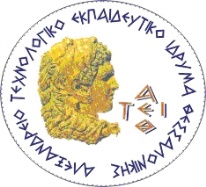 ΑΚΑΔΗΜΑΙΚΟΥ. ΕΤΟΥΣ 2016 2017 ΤΟΥ ΤΜΗΜΑΤΟΣ ΝΟΣΗΛΕΥΤΙΚΗΣ Οι εξετάσεις θα πραγματοποιηθούν στις εγκαταστάσεις του Τμήματος Νοσηλευτικής στην Σίνδο Θεσσαλονίκης.Για την εξακρίβωση της ταυτότητας κάθε υποψηφίου θα προσκομίζεται από αυτόν δελτίο αστυνομικής ταυτότητας ή άλλο επίσημο δημόσιο έγγραφο πιστοποίησης της ταυτότητας του.Κατά την πρώτη ημέρα των εξετάσεων οι υποψήφιοι υποχρεούνται να βρίσκονται στο χώρο των εξετάσεων μία (1) ώρα νωρίτερα. Τις υπόλοιπες ημέρες υποχρεούνται να προσέρχονται μισή ώρα (30 λεπτά) νωρίτερα.Εξεταζόμενο ΜάθημαΗμερομηνία ΕξετάσεωνΏρα ΕξέτασηςΑίθουσαΕισαγωγή στη Νοσηλευτική Επιστήμη Τρίτη 13 Δεκεμβρίου 201610:00πμ-12:00μ5ΒιολογίαΤετάρτη 14 Δεκεμβρίου 201610:00πμ-12:00μ5ΦυσιολογίαΠέμπτη 15 Δεκεμβρίου 201610:00πμ-12:00μ5